ПРОЄКТУКРАЇНА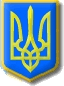 Нетішинська міська рада Хмельницької області Р І Ш Е Н Н Я____________сесії Нетішинської міської радиVІІІ скликання__.__.2022					Нетішин				      № __/____Про затвердження проєкту землеустрою щодо відведення земельної ділянки  у зв’язку зі зміною цільового призначення та передачу її у оренду  Вознюку С.М. для  будівництва та обслуговування об’єктів туристичної інфраструктури та закладів громадського харчуванняВідповідно до пункту 34 частини 1 статті 26, пункту 3 частини 4 статті 42 Закону України «Про місцеве самоврядування в Україні», статей 12, 20, 116, 122, 124, 125, 126, частини 2 статті 134 та 186 Земельного кодексу України, Закону України «Про землеустрій», Закону України «Про державну реєстрацію речових прав на нерухоме майно та їх обтяжень», рішення шістдесят восьмої сесії Нетішинської міської ради VI скликання від 27 січня 2015 року № 68/1623 «Про внесення змін до рішення восьмої сесії Нетішинської міської ради             VI скликання від 31 березня 2011 року № 8/157 «Про розмір орендної плати за земельні ділянки державної і комунальної власності у межах міста Нетішина», рішення дванадцятої сесії Нетішинської міської ради VІІІ скликання від            26 серпня 2021 року № 12/902 «Про надання дозволу Вознюку С.М. на розробку проекту землеустрою щодо відведення земельної ділянки зі зміною цільового призначення для будівництва та обслуговування об’єктів туристичної інфраструктури та закладів громадського харчування для передані її в оренду» та з  метою  розгляду  звернення  Вознюка С.М, зареєстрованого у виконавчому комітеті Нетішинської міської ради 22 лютого 2022 року за № В/299-04/024,  Нетішинська міська рада  в и р і ш и л а: 21. Затвердити територіальній громаді міста Нетішин в особі Нетішинської міської ради проєкту землеустрою щодо відведення земельної ділянки у зв’язку зі зміною цільового призначення із земель  03.03. для будівництва та обслуговування будівель закладів охорони здоров’я та соціальної допомоги в землі 03.08. для будівництва та обслуговування об’єктів туристичної інфраструктури та закладів громадського харчування, площею  (кадастровий номер 6810500000:02:005:0647), яка розташована в м. Нетішин,    вул. Лісова.2. Змінити цільове призначення земельної ділянки площею  (кадастровий номер 6810500000:02:005:0647), яка розташована в м. Нетішин,    вул. Лісова, із земель  03.03. для будівництва та обслуговування будівель закладів охорони здоров’я та соціальної допомоги в землі 03.08. для будівництва та обслуговування об’єктів туристичної інфраструктури та закладів громадського харчування3. Передати Вознюку Сергію Миколайовичу, який зареєстрований за адресою: …, ідентифікаційний код …, в оренду терміном на 5 (п’ять) років земельну ділянку площею  (кадастровий номер: 6810500000:02:005:0647), яка розташована в м.Нетішин, вул. Лісова, для будівництва та обслуговування об’єктів туристичної інфраструктури та закладів громадського харчування.3. Встановити розмір річної орендної плати за користування земельною ділянкою на рівні 3 % від нормативної грошової оцінки земельної ділянки.4. Вознюку С.М. у місячний термін з дня прийняття рішення укласти договір оренди земельної ділянки та провести державну реєстрацію права оренди відповідно до чинного законодавства.5. Контроль за виконанням цього рішення покласти на постійну комісію Нетішинської міської ради VІІІ скликання з питань містобудування, архітектури, будівництва, благоустрою, регулювання земельних відносин та екології (Олег Петрук) та заступника міського голови з питань діяльності виконавчих органів Нетішинської міської ради Оксану Латишеву.Міський голова                                                                    Олександр СУПРУНЮК